ПРОГРАММАСимпозиум «Аспекты фиксированного протезирования. От препарирования до снятия оттисков.»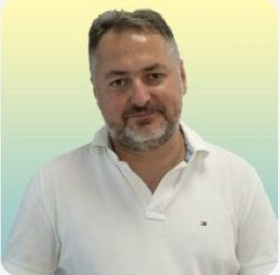 Лектор: Рыбалка Евгений  Николаевич                          Врач-стоматолог, врач- стоматолог- ортопед, имплантолог7 сентября 2019 г.9.00-10.00 Регистрация участников10.00-13.00 Основные принципы препарирования зубов, основанные на современных и классических взглядах на этот процесс.Витальность обрабатываемых зубов, принципы ее сохранения.Основные дизайны границ препарирования, их выбор и методы формирования.13.00-13.45 Перерыв13.45-17.00Различия в подходах препарирования под ретентивные и адгезивные реставрации. Принципы определяющие ретенцию и резистентность реставрации.Подготовка обработанных поверхностей под адгезивный протокол.Рациональность процесса препарирования. Повышение скорости работы без потери качества.17.00-17.30 Сессия «Вопрос-ответ»Регистрационный взнос для членов ООО «Стоматологическая Ассоциация Ставропольского края» - 7000 рублейДля остальных желающих участвовать в данном симпозиуме — 10000 рублей8 сентября 2019 г.9.00-10.00 Регистрация участников10.00-13.00 «Изготовление и фиксация временных реставраций. Обзор современных слепочных материалов. Их особенности, влияющие на протоколы клинического применения. Методики получения оттисков и особенности ретракции десны.»13.00-13.45 Перерыв13.45- 17.15 Демонстрационный мастер-классПрепарирование зуба жевательной группы под металлокерамическую коронку.Препарирование фронтального зуба под цельнокерамическую коронкуПрепарирование под самые распространенные дизайны виниров (аддитивный, классический, с перекрытием небной поверхности, с целью изменения формы зуба)Препарирование под окклюзионную вкладку.Препарирование по частичную окклюзионную ндакладку.Препарирование под полную окклюзионную надкладку17.15- 17.45 Сессия «вопрос-ответ»Регистрационный взнос для членов ОО «Стоматологическая Ассоциация Ставропольского края» - 7000 рублейДля остальных желающих участвовать в данном симпозиуме — 10000 рублей.